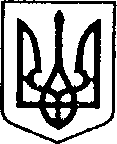                                   Міністерство охорони здоров’я УкраїниКОМУНАЛЬНЕ НЕКОМЕРЦІЙНЕ ПІДПРИЄМСТВО «НІЖИНСЬКА  МІСЬКА СТОМАТОЛОГІЧНА  ПОЛІКЛІНІКА»           . Ніжин Чернігівської обл., вул. БАТЮКА,7; тел./факс (04631) 7-18-98e-mail: nezhinstomat@gmail.comПОЯСНЮВАЛЬНА ЗАПИСКАдо фінансового плану на 2023КНП «Ніжинська міська стоматологічна поліклініка»Ніжинської міської ради Чернігівської областіЗагальні відомостіКомунальне некомерційне підприємство «Ніжинська міська стоматологічна поліклініка» Ніжинської міської ради Чернігівської області створене рішенням 59 сесії Ніжинської міської ради 7 скликання від 29 серпня 2019 №6-59/2019 відповідно до Закону України  «Про місцеве самоврядування в Україні» шляхом перетворення комунального лікувально-профілактичного медичного закладу охорони здоров’я «Ніжинська міська стоматологічна поліклініка» у комунальне некомерційне підприємство і є правонаступником зазначеного комунального закладу.Підприємство надає послуги вторинної (спеціалізованої) медичної допомоги та здійснює господарську некомерційну діяльність, спрямовану на досягнення соціальних та інших результатів без мети одержання прибутку.Основною метою діяльності підприємства є надання стоматологічної допомоги та стоматологічних медичних послуг спрямованих на збереження, поліпшення та відновлення здоров’я населення.Кількість працівників на підприємстві  станом на  01.01.2023 року становитиме 55 осіб.Формування дохідної частини фінансового плануФінансове забезпечення підприємства здійснюється відповідно до законодавства України за рахунок:надходження коштів від надання платних послуг;коштів НСЗУ;коштів бюджету об’єднаної територіальної громади.Дохідна частина фінансового плану на 2023 рік складає 19 735 тис. грн., а саме:дохід (виручка від реалізації продукції (товарів, робіт, послуг) – 15 600 тис. грн., в тому числі:- надходження коштів від НСЗУ – 1 100 тис. грн.;- надходження коштів від платних послуг – 14 500 тис. грн..Надходження коштів від НСЗУ планується в розмірі 1 100 тис. грн. Для розрахунку за основу береться Постанова КМУ «Деякі питання реалізації державних гарантій медичного обслуговування населення у 2022 році» №1440 від 29.12.2021 року. Тариф на пакет «Стоматологічна допомога дорослим та дітям» визначається як глобальна ставка на місяць, яка розраховується як добуток кількості послуг на ставку. Ставка за пролікований випадок у 2022 році визначена в розмірі 123,19 грн. Кількість послуг, які надавач готовий надати протягом місяця визначається як середньомісячна кількість медичних послуг за період з 01 квітня по 30 вересня 2021 року за даними ЕСОЗ. По алгоритму розраховуємо прогнозовані надходження на 2023 рік. За період з 01 квітня по 30 вересня 2022 року в ЕСОЗ внесено 4522 записів, що становить 4522/6 міс. = 754 послуг за місяць. Прогнозовані надходження на 2023 рік становлять: 754*123,19 грн. * 12 міс. = 1 114 623,12 грн..Надходження коштів від платних послуг планується в розмірі 14 500 тис. грн. (1 200,00 тис. грн. на міс.), що на 4 846 тис. грн. більше від запланованого на 2022 рік. Такі доходи планується досягти за рахунок наступних заходів: з вересня 2022 року збільшено норму навантаження на лікарів; залучено до роботи двох лікарів; планується перегляд цін на платні послуги. інші операційні доходи – 3 915 тис. грн., в тому числі:міська цільова Програма фінансової підтримки комунального некомерційного підприємства «Ніжинська міська стоматологічна поліклініка» Ніжинської міської ради Чернігівської області – 3 865 тис. грн.;міська цільова Програма інформатизації – 50 тис. грн..інші доходи – 220 тис. грн..Формування витратної частини фінансового плану:Витратна частина спрямована на забезпечення діяльності підприємства по наданню стоматологічних медичних послуг в 2023 році планується в сумі 19 617 тис. грн., а саме:витрати на сировину та основні матеріали (в т.ч. на поточний ремонт фасаду будівлі) – 4 147 тис. грн.;В 2023 році заплановано провести поточний ремонт фасаду будівлі на суму 2 700 тис. грн., що становить 13,8% від сукупних планових витрат на рік. Також враховано зростання цін на матеріали та прогнозоване зростання кількість відвідувань. витрати на паливо та енергію – 918 тис. грн.;Заплановані витрати на теплопостачання в розмірі – 627 тис. грн., водопостачання та водовідведення – 50 тис. грн., постачання та розподіл електроенергії – 160 тис. грн., постачання та розподіл природного газу – 30 тис. грн., утилізація ТПВ – 36 тис. грн., пально-мастильні матеріали – 15 тис. грн.. витрати на оплату праці – 11 828 тис. грн.;Згідно Колективного договору витрати на оплату праці плануються в розмірі 11 828 тис. грн.. Питома вага витрат на оплату праці разом з нарахуваннями складає 72,3%  від сукупних запланованих витрат на 2023 рік. В порівнянні з планом на 2022 рік витрати на оплату праці зростуть на 4 072 тис. грн. Це зумовлено введенням в дію Постанови КМУ «Про деякі питання оплати праці медичних працівників закладів охорони здоров’я» №2 від 12 січня 2021, а також зростанням рівня мінімальної заробітної плати. витрати на соціальні заходи – 2 364 тис. грн.;амортизація – 250 тис. грн.;інші операційні витрати – 110 тис. грн.Очікувані фінансові результатиДоходи, що підприємство планує отримати в 2023 році у вигляді нерозподіленого прибутку, який планується залишити як резервних фонд та використати на покриття непередбачуваних витрат, становить 118 тис. грн..Очікуваний обсяг надходжень податків, зборів, платежів до бюджетів та єдиного внеску на загальнообов’язкове державне соціальне страхування:- податок на доходи фізичних осіб – 2 131 тис. грн.;- військовий збір – 177 тис. грн.;- єдиний внесок на загальнообов’язкове державне соціальне страхування – 2 364 тис. грн.;- ПДВ – 4 тис. грн.;- податок на землю – 3 тис. грн..Директор 							Олександр ІГНАТЮК